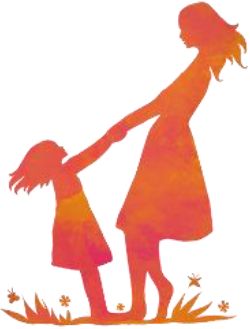 ПОЛОЖЕНИЕ О ПРОВЕДЕНИИ В АСТРАХАНСКОЙ ОБЛАСТИ ПРЕМИИ В
ПОДДЕРЖКУ РОДИТЕЛЕЙ ОСОБЕННЫХ ДЕТЕЙ«ОСОБЕННОЕ СЧАСТЬЕ»Общие сведения о ПремииПоложение о проведении Премии «Особенное счастье» устанавливает порядок проведения в Астраханской области в 2021 году Премии в поддержку родителей особенных детей «Особенное счастье» (далее - Премия).Цели и задачи Премии:общественное признание заслуг родителей, воспитывающих детей с ограниченными возможностями здоровья (далее - ОВЗ) и инвалидностью и создавших условия для наиболее полной адаптации своих детей к жизни в обществе, раскрытия их способностей в различных сферах деятельности;поощрение успешных практик и деятельности в сфере повышения качества жизни детей с ОВЗ инвалидностью;повышение интереса к усыновлению (удочерению) и иным формам воспитания детей с ОВЗ и инвалидностью, оставшихся без попечения родителей;преодоление социальных и психологических барьеров, существующих в обществе относительно неравных возможностей детей с ОВЗ инвалидностью и здоровых детей по критерию наличия физических ограничений здоровья.Премия присуждается:родителям, опекунам, попечителям одного, двух и более детей с ОВЗ и инвалидностью, выдвинутым общественными организациями, образовательными, медицинскими, социальными учреждениями и иными объединениями.Премия учреждена журналистом, заместителем председателя Городской Думы муниципального образования «Город Астрахань» Лилией Александровной Ивановой при поддержке некоммерческого благотворительного фонда содействия социально-культурному развитию молодёжи «Содружество».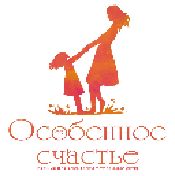 Порядок проведения конкурса на соискание ПремииПремия присуждается по следующим номинациям:«За веру в ребёнка» - номинируются родители, опекуны, попечители одного, двух и более детей с ОВЗ и инвалидностью;«За ежедневный многолетний труд по уходу за ребёнком»- номинируются родители, опекуны, попечители одного, двух и более детей с ОВЗ и инвалидностью, воспитывающие ребёнка с тяжёлыми множественными нарушениями развития (далее - ТМНР) более 18 лет;«За раскрытие в ребёнке его талантов и возможностей» - номинируются родители, опекуны, попечители одного, двух и более детей с ОВЗ и инвалидностью, развивающие способности своих особенных детей в различных сферах деятельности;«Чужих детей не бывает» - номинируются родители, опекуны, попечители одного, двух и более детей с ОВЗ и инвалидностью, оформившие усыновление (удочерение) или иную форму воспитания над ребёнком с ОВЗ и инвалидностью, оставшимся без попечения родителей;«Мама - социальный предприниматель» -номинируются родители, опекуны, попечители одного, двух и более детей с ОВЗ и инвалидностью, открывшие социальное предпринимательство, решающее проблемы особенных людей;«Преодоление» - номинируются родители, опекуны, попечители одного, двух и более детей с ОВЗ и инвалидностью, воспитывающие детей с ТМНР возрастом до 18 лет;«За участие родителей в инклюзивном образовании» - номинируются родители, опекуны, попечители одного, двух и более детей с ОВЗ и инвалидностью, ставшие равноправными участниками образовательного процесса, помогающие сделать первые «инклюзивные» шаги своему ребёнку и эффективно взаимодействующие с педагогами, психологами, социальными работниками;«Родительская инициатива» - номинируются родители, опекуны, попечители одного, двух и более детей с ОВЗ и инвалидностью, самостоятельно организующие мероприятия по повышению педагогической, правовой, социальной и психологической компетентности родителей, а также выступающие за объединение усилий для достойной жизни детей с ОВЗ и инвалидностью в России.Объявление о старте приёма заявок на Премию размещается на странице официального сайта Премии, официального аккаунта Премии в социальных сетях, а также в средствах массовой информации.Соискателем Премии может быть родитель, опекун, попечитель одного, двух и более детей с ОВЗ и инвалидностью.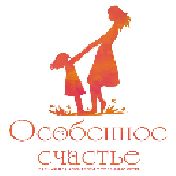 Соискатель Премии выдвигается по представлению общественной организации, образовательного, медицинского, социального учреждения или иного объединения.Соискатель Премии может быть представлен в качестве кандидата только в одной номинации.Общественная организация, выдвигающая кандидата на соискание Премии, предоставляет в региональный экспертный совет по присуждению Премии следующие документы:скан-копию заявки на участие в конкурсе на соискание Премии по установленной форме Положения с печатью и подписью (Приложение 1);-скан-копию анкеты, заполненной соискателем Премии по установленной форме Положения с подписью номинанта (Приложение 2);скан-копию документов, подтверждающих наличие в семье ребёнка с ограниченными возможностями здоровья и ребёнка-инвалида;скан-копию документов, подтверждающих деятельность в области социального предпринимательства (для номинации «Мама - социальный предприниматель»);скан-копию ходатайства с подписью руководителя выдвигающей общественной организации и с приложением описания истории ребёнка от лица родителя, опекуна, попечителя (оформляется в свободной форме). Просим обратить внимание, что именно ходатайство и история являются документами, играющими ключевую роль в определении лауреатов. Ходатайство и история рождения, развития и адаптации ребёнка должны полностью раскрывать роль родителя, опекуна или попечителя в жизни ребёнка;скан-копию согласий на обработку персональных данных, на размещение персональных данных в средствах массовой информации и социальных сетях по установленной форме Положения (Приложение 3).Информация о лауреатах и при необходимости номинантах на основании их письменного согласия размещается на странице официального сайта Премии, официального аккаунта Премии в социальных сетях, а также в средствах массовой информации.Порядок присуждения Премии и определения лауреатовОпределение лауреатов Премии проводится в три этапа.Первый этап заключается в приёме пакета документов, указанного в пункте 2.6. настоящего Положения, в ЭЛЕКТРОННОМ виде на официальную почту Премии osobennoeschastye@gmail. com в период с 10 декабря 2020 года по 24 января 2021 года.Второй этап заключается в корректировке предоставленного пакета документов, указанного в пункте 2.6. настоящего Положения, в период с 25 января 2021 года по 7 февраля 2021 года.Для определения лауреатов Премии создаётся региональный экспертный совет по присуждению Премии.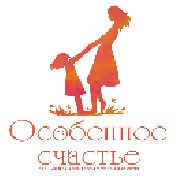 Третий этап заключается в оценке предоставленных участниками документов на соискание Премии региональным экспертным советом по присуждению Премии и определении лауреатов Премии в период с 8 февраля 2021 года по 14 марта 2021 года.В состав регионального экспертного совета по присуждению Премии включены:Геннадий Иванович Орденов - член Совета Федерации Федерального Собрания Российской Федерации;Лилия Александровна Иванова -журналист, заместитель председателя Городской Думы муниципального образования «Город Астрахань», учредитель Премии «Особенное счастье»;Виктория Александровна Клыканова - председатель организационного комитета Премии «Особенное счастье»;Александра Александровна Бондарева - уполномоченный по правам ребёнка в Астраханской области;Ульяна Борисовна Глухова - председатель РО АО «Всероссийская организация родителей детей-инвалидов и инвалидов старше 18 лет, нуждающихся в представительстве своих интересов»;Вера Владимировна Скрипниченко - директор ГКОУ АО для обучающихся, воспитанников с ограниченными возможностями здоровья «Общеобразовательная школа- интернат №5»;Анастасия Алексеевна Стефанова - региональный представитель Фонда региональных и социальных программ «Наше будущее» в Астраханской и Волгоградской областях, финансовый и инвестиционный аналитик;Стелла Борисовна Зверева - директор ФГУП ВГТРК ГТРК «Лотос»;Валентина Владимировна Чернякова - депутат Городской Думы муниципального образования «Город Астрахань», директор ГАУК АО «Астраханская государственная филармония»;Наталия Азатовна Старостина - региональный координатор Федерального проекта «Крепкая семья».По решению регионального экспертного совета по присуждению Премии к обсуждению могут быть приглашены иные эксперты, а также может быть изменён состав утверждённого регионального экспертного совета по присуждению Премии.Региональный экспертный совет по присуждению Премии в рамках заседания третьего этапа определения лауреатов изучает все материалы по номинантам и определяет лауреатов Премии по каждой из номинаций. Результаты оформляются Протоколом заседания регионального экспертного совета по присуждению Премии.Сведения о лауреатах Премии являются конфиденциальными до момента их объявления на церемонии награждения.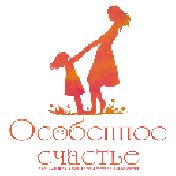 В период с 1 апреля 2021 года по 20 мая 2021 года производится профессиональная видеосъёмка ролика о лауреатах Премии.Критерии определения лауреатовДля оценки документальных материалов участников региональный экспертный совет по присуждению Премии использует следующие критерии:4.1.1 В номинации «За веру в ребёнка» - численность детей в семье, наличие в семье ребёнка с ОВЗ и инвалидностью, диагноз которому был поставлен в период беременности матери или при рождении, иные критерии;В номинации «За ежедневный многолетний труд по уходу за ребёнком» - численность детей в семье, наличие в семье ребёнка с ТМНР возрастом старше 18 лет, иные критерии;В номинации «За раскрытие в ребёнке его талантов и возможностей»- численность детей в семье, наличие в семье ребёнка с ОВЗ и инвалидностью, наличие наградных материалов у ребёнка, в том числе международных, вовлечённость родителей, опекунов, попечителей в процесс развития талантов особенных детей в различных сферах деятельности, иные критерии;В номинации «Чужих детей не бывает» - численность детей в семье, количество детей с ОВЗ и инвалидностью, оставшихся без попечения родителей, над которыми оформлено усыновление (удочерение) или иная форма воспитания, иные критерии;В номинации «Мама - социальный предприниматель» - численность детей в семье, наличие у родителя, опекуна, попечителя ребёнка с ОВЗ и инвалидностью открытого социального предпринимательства, решающего проблемы особенных людей, иные критерии;В номинации «Преодоление» - численность детей в семье, наличие в семье ребёнка с ТМНР возрастом до 18 лет, иные критерии;В номинации «За участие родителей в инклюзивном образовании» - численность детей в семье, наличие в семье ребёнка с ОВЗ и инвалидностью, этапы инклюзивного образования, которые на момент подачи заявки прошёл ребёнок, успехи ребёнка в инклюзивном образовании, степень участия родителя, опекуна, попечителя в процессе обучения своего ребёнка;В номинации «Родительская инициатива» - численность детей в семье, наличие в семье ребёнка с ОВЗ и инвалидностью, степень участия родителя, опекуна, попечителя в процессе повышения педагогической, правовой, социальной и психологической компетентности родителей, количество и эффективность инициированных проектов, иные критерии.Порядок проведения церемонии вручения ПремииВсе участники и лауреаты Премии приглашаются на торжественную церемонию награждения.Лауреаты в каждой номинации получают именной диплом лауреата Премии, статуэтку - символ Премии, ценный приз и цветы. По решению регионального экспертного совета по присуждению Премии количество лауреатов может быть изменено.Участникам, не ставшим лауреатами, по решению регионального экспертного совета по присуждению Премии могут быть вручены призы партнёров Премии.Торжественная церемония вручения Премии проводится в преддверии 1 июня - Международного дня защиты детей и Всемирного дня родителей, либо непосредственно 1 июня, либо в течение 7 дней после праздника.Финансирование проведения ПремииФинансовое обеспечение проведения Премии осуществляется за счет средств партнёров Премии, а также некоммерческого благотворительного фонда содействия социальнокультурному развитию молодежи «Содружество».Финансовые средства используются для награждения лауреатов, проведения организационных мероприятий, материально-технического обеспечения проведения мероприятий Премии.Контактная информация организаторов Премии7.1. Вопросы по Положению о Премии принимаются: по телефону 8 996 504 42 12на электронную почту osobennoeschastye(a),smail.comВ региональный экспертный совет по присуждению Премии в поддержку родителей особенных детей «Особенное счастье» от(название общественной организации, Ф.И.О. руководителя полностью, адрес, телефон)Заявка на участие для заполнения ЭЛЕКТРОННО.Прошу принять документы на рассмотрение и включить в список соискателей Премии«Особенное счастье»
в номинации(указать номинацию, Ф.И.О. номинанта - родителя, опекуна, попечителя одного, двух и более детей с ОВЗ и инвалидностью)К заявке прилагаю:Скан-копию анкеты;Скан-копию документов, подтверждающих наличие в семье ребёнка с ограниченными возможностями здоровья и ребёнка - инвалида;Материалы о достижениях ( в обязательном порядке для номинации №3);Копии документов, подтверждающих деятельность в области социального предпринимательства (для номинации №5);Ходатайство выдвигающей организации в свободной форме с описанием заслуг, а также соответствия номинанта заявленным критериям определения лауреатов Премии;Описание истории ребёнка в свободной форме от лица родителя, опекуна, попечителя;Согласие на обработку персональных данных ( заполняется на всех членов семьи).____________________________________(подпись, расшифровка)«___» __________________________2021г.М.П. ( при наличии)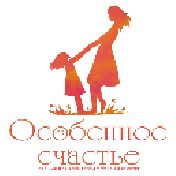 АНКЕТАдля заполнения ЭЛЕКТРОННО соискателем (его законным представителем)
Премии в поддержку родителей особенных детей «Особенное счастье»Ф.И.О. (полностью)Г од и место рождения (число, месяц, год, город)Адрес постоянного проживания (с указанием города, улицы, дома, квартиры)Паспортные данные ( прописать, паспорт не прилагать)Семейное положение (замужем/женат/мать-одиночка/отец-одиночка и тд)Количество детей в семьеКоличество детей с ОВЗ и инвалидностьюРодственная связь с ребёнком с ограниченными возможностями здоровья и ребёнком - инвалидом (кем приходится, копия документа, подтверждающего родство)Номинация, в которой участвует соискательВыдвижение участника на соискание Премии (от какой организации)Род деятельности соискателяДостижения и награды соискателяДостижения и награды ребёнка соискателя(перечислить звания, грамоты, дипломы и другие награды, имеющиеся у ребёнка, в обязательном порядке для номинации №3)Образование соискателя (с указанием образовательного учреждения)Место работы или учёбы соискателя (с указанием города)Место работы или учёбы ребёнка соискателя( с указанием города)Информация о предпринимательской деятельности соискателя (для номинации №5)Участвовал ли ранее в соискании данной Премии, год участия.____________________________________(подпись, расшифровка)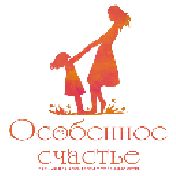 «___» __________________________2021г.Согласие на обработку персональных данных в региональный экспертный
совет по присуждению Премии в поддержку родителей особенных детей «Особенноесчастье»(ФИО родителя или законного представителя, иного родственника)проживающий (ая) по адресу:	с целью подготовки к рассмотрению региональным экспертным советом по присуждению Премии в поддержку родителей особенных детей «Особенное счастье» вопроса о награждении Премией в поддержку родителей особенных детей «Особенное счастье», в соответствии со статьей 9 Федерального закона от 27 июля 2006 года № 152-ФЗ «О персональных данных» даю согласие региональному экспертному совету по присуждению Премии в поддержку родителей особенных детей «Особенное счастье» на обработку, предполагающую сбор, систематизацию, накопление, хранение, использование и уничтожение, а также на передачу третьим лицам моих персональных, включающих сведения, содержащиеся в документе, удостоверяющем личность (паспорт, свидетельство о рождении) размещение фото и видеоизображения в средствах массовой информации и социальных сетях, в церемонии награждения Премией в поддержку родителей особенных детей «Особенное счастье» сведения о состоянии здоровья, контактные данные. В случае изменения моих персональных данных обязуюсь информировать об этом региональный экспертный совет по присуждению Премии в поддержку родителей особенных детей «Особенное счастье» в письменной форме и представить копии подтверждающих документов. Обработка персональных данных осуществляется как с использованием средств автоматизации, в том числе в информационно - телекомунникационных сетях, так и без использования таких средств. Согласие вступает в силу со дня его подписания и действует до момента окончания срока хранения документов (дел) согласно правилам, установленным региональным экспертным советом по присуждению Премии в поддержку родителей особенных детей «Особенное счастье». Согласие может быть отозвано в любое время на основании моего письменного заявления. В случае отзыва настоящего Согласия региональный экспертный совет по присуждению Премии в поддержку родителей особенных детей «Особенное счастье» вправе обрабатывать мои персональные данные в порядке, предусмотренным Федеральным законом «О персональных данных».____________________________________(подпись, расшифровка)«___» __________________________2021г.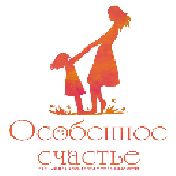 Согласие отца, матери, усыновителя или др.законного представителя субъекта
персональных данных на обработку персональных данных в региональный экспертный
совет по присуждению Премии в поддержку родителей особенных детей «Особенноесчастье»(ФИО родителя или законного представителя)(в случае опекунства указать реквизиты документа, на основании которого осуществляется опека или попечительство)	проживающий (ая) по адресу:	являясь законным представителем несовершеннолетнего(ФИО несовершеннолетнего)приходящегося мне	документ, удостоверяющий личность (серия)	№	,выдан(дата выдачи, кем выдан документ)зарегистрированного по адресу:	с целью подготовки к рассмотрению региональным экспертным советом по присуждению Премии в поддержку родителей особенных детей «Особенное счастье» вопроса о награждении Премией в поддержку родителей особенных детей «Особенное счастье», в соответствии со статьей 9 Федерального закона от 27 июля 2006 года № 152-ФЗ «О персональных данных» даю согласие региональному экспертному совету по присуждению Премии в поддержку родителей особенных детей «Особенное счастье» на обработку, предполагающую сбор, систематизацию, накопление, хранение, использование и уничтожение, а также на передачу третьим лицам моих персональных и персональных данных моего несовершеннолетнего ребенкавключающих сведения, содержащиеся в документе, удостоверяющем личность (паспорт, свидетельство о рождении) размещение фото и видеоизображения в средствах массовой информации и социальных сетях, в церемонии награждения Премией в поддержку родителей особенных детей «Особенное счастье» сведения о состоянии здоровья, контактные данные. В случае изменения моих персональных данных и (или) персональных данных моего ребенка обязуюсь информировать об этом региональный экспертный совет по присуждению Премии в поддержку родителей особенных детей «Особенное счастье» в письменной форме и представить копии подтверждающих документов. Обработка персональных данных осуществляется как с использованием средств автоматизации, в том числе в информационно - телекомунникационных сетях, так и без использования таких средств. Согласие вступает в силу со дня его подписания и действует до момента окончания срока хранения документов (дел) согласно правилам, установленным региональным экспертным советом по присуждению Премии в поддержку родителей особенных детей «Особенное счастье». Согласие может быть отозвано в любое время на основании моего письменного заявления. В случае отзыва настоящего Согласия региональный экспертный совет по присуждению Премии	в поддержку родителей особенных детей «Особенное счастье» вправеобрабатывать мои персональные данные и (или) персональные данные моего ребёнка в порядке, предусмотренным Федеральным законом «О персональных данных».____________________________________(подпись, расшифровка)«___» __________________________2021г.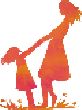 